MULTIFAMILY MORTGAGE LOAN DELIVERY PACKAGETABLE OF CONTENTSFOLDERS I AND IIIMULTIFAMILY MORTGAGE LOAN DELIVERY PACKAGEFOLDERS I AND IIIMORTGAGE LOAN INFORMATIONMULTIFAMILY MORTGAGE LOAN DELIVERY PACKAGETABLE OF CONTENTSFOLDER IMULTIFAMILY MORTGAGE LOAN DELIVERY PACKAGETABLE OF CONTENTSMEZZANINE LOANSFOLDER IIIFOLDERS I AND III  DELIVERY REQUIREMENTS:For a valid Delivery, Lender must comply with all applicable “Delivery Requirements”, as specified below and in the Form 6502.Folder II:Delivery of an “Original” document requires both (a) electronic delivery via DUS DocWay™ of a digitally scanned copy of that original “wet ink” signed document; and (b) delivery via overnight courier of the original physical document containing a manually executed, original “wet-ink” signature.Delivery of an “Electronic Copy” requires ONLY the electronic delivery via DUS DocWay of a digitally scanned copy of (a) for any Loan Document, the original “wet ink” signed document, or (b) for all other documents, a PDF or photocopy of such document (whether or not such document requires a signature).Delivery of a “Recorded/Filed” document requires (a) at Delivery, an electronic delivery via DUS DocWay of either (i) a true and certified copy of the instrument that was recorded/filed or (ii) a copy of the recorded/filed instrument with stamped recording information or evidence of filing, as applicable, and (b) post Delivery, if the recorded/filed copy was not delivered at Delivery, an electronic delivery via DUS DocWay of a copy recorded/filed instrument with stamped recording information or evidence of filing.  Original instruments with stamped recording information should be forwarded via overnight courier to the address below if received.Lender must comply with any additional provisions specified in the “Delivery Requirements” column.The original of any “wet ink” signed Loan Document for which only an Electronic Copy was required for Delivery to Fannie Mae should be kept in Lender’s Servicing File.All Loan Documents requiring signatures must have manually executed original “wet-ink” signatures, regardless of whether the Delivery Requirement is for an “Original” or an “Electronic Copy”.When delivering the portions of the Multifamily Mortgage Loan Delivery Package requiring an “Original”:A physical copy of this Multifamily Mortgage Loan Delivery Package Table of Contents, with all applicable documents checked, must be placed in the front of the package.All physical documents must be:separated by numbered tabs; andsubmitted either loose, or with binder or paper clips only; no staples or rubber bands are permitted.ALL FOLDER I DOCUMENTS REQUIRING AN “ORIGINAL” MUST BE DELIVERED TO:Fannie Mae (Multifamily)Certification and Custody21240 Ridgetop Circle, Suite 125-130Sterling, VA 20166ALL FOLDER I AND FOLDER III DOCUMENTS REQUIRING AN “ELECTRONIC COPY” MUST BE DELIVERED ELECTRONICALLY USING THE FOLLOWING URL:https://docway.fanniemae.com/D2Loan InformationLoan InformationFannie Mae Commitment No.Pool No. (MBS)Lender InformationLender InformationLender NameLender Address (City, State, Zip)Lender TelephoneLender Contact NameLender Contact EmailLender Counsel InformationLender Counsel InformationCounsel NameLaw Firm NameAddress (City, State, Zip)TelephoneEmailFor any Loan Document delivery issues, Fannie Mae should contact(Lender may check either or both boxes):	Lender	CounselFor any Loan Document delivery issues, Fannie Mae should contact(Lender may check either or both boxes):	Lender	CounselWarehouse Lender InformationWarehouse Lender InformationWarehouse LenderWarehouse Lender TelephoneWarehouse Lender EmailProperty InformationProperty InformationProperty NameProperty Address (City, County, State, Zip)[LIST ALL ADDRESSES, IF MULTIPLE]Delivery Package Content (Folder I)Delivery Package Content (Folder I)Delivery Package Content (Folder I)Delivery Package Content (Folder I)Delivery Package Content (Folder I)Delivery Package Content (Folder I)Delivery Package Content (Folder I)Delivery Package Content (Folder I)Check if IncludedTabDocumentDocumentForm NumberForm NumberDelivery RequirementDelivery RequirementAdministrative DocumentsAdministrative DocumentsAdministrative DocumentsAdministrative DocumentsAdministrative DocumentsAdministrative DocumentsAdministrative DocumentsAdministrative DocumentsMultifamily Mortgage Loan Delivery Package Table of ContentsMultifamily Mortgage Loan Delivery Package Table of Contents6502.Folders I and III6502.Folders I and IIIDeliver copy with Multifamily Mortgage Loan Delivery Package and transmit Electronic Copy via DUS DocWayDeliver copy with Multifamily Mortgage Loan Delivery Package and transmit Electronic Copy via DUS DocWayBailee Letter with all required attachments (if applicable)Bailee Letter with all required attachments (if applicable)Electronic CopyElectronic Copy RESERVED RESERVEDMortgage Loan CertificateMortgage Loan Certificate65056505Electronic CopyElectronic CopyRESERVEDRESERVEDLoan Documents[A BLACKLINE OF ANY LOAN DOCUMENT (INCLUDING ANY SCHEDULE OR EXHIBIT) THAT IS MODIFIED MUST BE UPLOADED TO DUS GATEWAY, EVIDENCING ALL CHANGES TO THE PUBLISHED FORM].Loan Documents[A BLACKLINE OF ANY LOAN DOCUMENT (INCLUDING ANY SCHEDULE OR EXHIBIT) THAT IS MODIFIED MUST BE UPLOADED TO DUS GATEWAY, EVIDENCING ALL CHANGES TO THE PUBLISHED FORM].Loan Documents[A BLACKLINE OF ANY LOAN DOCUMENT (INCLUDING ANY SCHEDULE OR EXHIBIT) THAT IS MODIFIED MUST BE UPLOADED TO DUS GATEWAY, EVIDENCING ALL CHANGES TO THE PUBLISHED FORM].Loan Documents[A BLACKLINE OF ANY LOAN DOCUMENT (INCLUDING ANY SCHEDULE OR EXHIBIT) THAT IS MODIFIED MUST BE UPLOADED TO DUS GATEWAY, EVIDENCING ALL CHANGES TO THE PUBLISHED FORM].Loan Documents[A BLACKLINE OF ANY LOAN DOCUMENT (INCLUDING ANY SCHEDULE OR EXHIBIT) THAT IS MODIFIED MUST BE UPLOADED TO DUS GATEWAY, EVIDENCING ALL CHANGES TO THE PUBLISHED FORM].Loan Documents[A BLACKLINE OF ANY LOAN DOCUMENT (INCLUDING ANY SCHEDULE OR EXHIBIT) THAT IS MODIFIED MUST BE UPLOADED TO DUS GATEWAY, EVIDENCING ALL CHANGES TO THE PUBLISHED FORM].Loan Documents[A BLACKLINE OF ANY LOAN DOCUMENT (INCLUDING ANY SCHEDULE OR EXHIBIT) THAT IS MODIFIED MUST BE UPLOADED TO DUS GATEWAY, EVIDENCING ALL CHANGES TO THE PUBLISHED FORM].Loan Documents[A BLACKLINE OF ANY LOAN DOCUMENT (INCLUDING ANY SCHEDULE OR EXHIBIT) THAT IS MODIFIED MUST BE UPLOADED TO DUS GATEWAY, EVIDENCING ALL CHANGES TO THE PUBLISHED FORM].Multifamily Mortgage Loan and Security Agreement with applicable Schedules 1 – 8, Exhibits and any Modifications to Multifamily Mortgage Loan and Security Agreement attachedMultifamily Mortgage Loan and Security Agreement with applicable Schedules 1 – 8, Exhibits and any Modifications to Multifamily Mortgage Loan and Security Agreement attached6001 series6001 seriesOriginalOriginalSchedule 1 to Multifamily Loan and Security Agreement - Definitions ScheduleSchedule 1 to Multifamily Loan and Security Agreement - Definitions Schedule6101 series6101 seriesAttach to and deliver with 6001Attach to and deliver with 6001Schedule 2 to Multifamily Loan and Security Agreement – Summary of Loan Terms (and any applicable Addenda to Schedule 2)List all Addenda to Schedule 2:_________________________________________________________________________________________________________________________________Schedule 2 to Multifamily Loan and Security Agreement – Summary of Loan Terms (and any applicable Addenda to Schedule 2)List all Addenda to Schedule 2:_________________________________________________________________________________________________________________________________6102 series6102 seriesAttach to and deliver with 6001Attach to and deliver with 6001Schedule 3 to Multifamily Loan and Security Agreement – Schedule of Interest Rate Type ProvisionsSchedule 3 to Multifamily Loan and Security Agreement – Schedule of Interest Rate Type Provisions6103 series6103 seriesAttach to and deliver with 6001Attach to and deliver with 6001Schedule 4 to Multifamily Loan and Security Agreement – Prepayment Premium ScheduleSchedule 4 to Multifamily Loan and Security Agreement – Prepayment Premium Schedule6104 series6104 seriesAttach to and deliver with 6001Attach to and deliver with 6001Schedule 5 to Multifamily Loan and Security Agreement – Required Replacement ScheduleSchedule 5 to Multifamily Loan and Security Agreement – Required Replacement ScheduleAttach to and deliver with 6001Attach to and deliver with 6001Schedule 6 to Multifamily Loan and Security Agreement – Required Repair ScheduleSchedule 6 to Multifamily Loan and Security Agreement – Required Repair ScheduleAttach to and deliver with 6001Attach to and deliver with 6001Schedule 7 to Multifamily Loan and Security Agreement – Exceptions to Representations and Warranties ScheduleSchedule 7 to Multifamily Loan and Security Agreement – Exceptions to Representations and Warranties ScheduleAttach to and deliver with 6001Attach to and deliver with 6001Schedule 8 to Multifamily Loan and Security Agreement – Ownership Interests ScheduleSchedule 8 to Multifamily Loan and Security Agreement – Ownership Interests ScheduleAttach to and deliver with 6001Attach to and deliver with 6001Exhibits and Modifications (if applicable)List all: __________________________________________________________________________________________________________________________Exhibits and Modifications (if applicable)List all: __________________________________________________________________________________________________________________________6200 series6200 seriesAttach to and deliver with 6001Attach to and deliver with 6001Multifamily Note endorsed to Fannie MaeMultifamily Note endorsed to Fannie Mae6010 series6010 seriesOriginalOriginalMultifamily Security Instrument with all Exhibits and Modifications to Security Instrument attachedMultifamily Security Instrument with all Exhibits and Modifications to Security Instrument attached6025 series6025 seriesRecorded/FiledRecorded/FiledExhibits and Modifications (if applicable)List all: __________________________________________________________________________________________________________________________Exhibits and Modifications (if applicable)List all: __________________________________________________________________________________________________________________________6300 series6300 seriesAttach to and deliver with 6025Attach to and deliver with 6025Assignment of Security InstrumentAssignment of Security InstrumentRecorded/FiledRecorded/Fileda.  Guaranty of Non-Recourse Obligations (if applicable)a.  Guaranty of Non-Recourse Obligations (if applicable)60156015OriginalOriginalb.  Guaranty (Payment) (if applicable)b.  Guaranty (Payment) (if applicable)60206020OriginalOriginalc.  Limited Payment Guaranty (if applicable)c.  Limited Payment Guaranty (if applicable)6020.LPG6020.LPGOriginalOriginalEnvironmental Indemnity Agreement with all Exhibits attachedEnvironmental Indemnity Agreement with all Exhibits attached60856085OriginalOriginalOpinion of Borrower’s Counsel on Origination of Mortgage Loan [With Enforceability Opinion]Opinion of Borrower’s Counsel on Origination of Mortgage Loan [With Enforceability Opinion]64016401Electronic CopyElectronic CopyUCC Financing Statements (UCC-1s) and Assignments of UCC Financing Statements (UCC-3s) (or UCC-1s with UCC-1Ad Addendum) – with Schedule A to UCC Financing StatementUCC Financing Statements (UCC-1s) and Assignments of UCC Financing Statements (UCC-3s) (or UCC-1s with UCC-1Ad Addendum) – with Schedule A to UCC Financing Statement64216421Recorded/Filed of filed UCC-1s and UCC-3s (or UCC-1s with UCC-1Ad Addendum)Recorded/Filed of filed UCC-1s and UCC-3s (or UCC-1s with UCC-1Ad Addendum)Assignment of Collateral Agreements and Other Loan DocumentsAssignment of Collateral Agreements and Other Loan Documents64026402Electronic CopyElectronic CopyAssignment of Management Agreement (if applicable)Assignment of Management Agreement (if applicable)6405 series6405 seriesElectronic CopyElectronic CopyCollateral Agreements (if applicable)Collateral Agreements (if applicable)OriginalOriginalSubordinate FinancingSubordinate Financinga.  Subordination Agreement (Conventional) (if applicable)a.  Subordination Agreement (Conventional) (if applicable)64146414Recorded/Filed Recorded/Filed b.  Subordination Agreement (Affordable) (if applicable)b.  Subordination Agreement (Affordable) (if applicable)64566456Recorded/Filed Recorded/Filed c.  Subordinate Note (if applicable)c.  Subordinate Note (if applicable)Electronic CopyElectronic Copya.  Beneficial Interest in Land Trust (if applicable)a.  Beneficial Interest in Land Trust (if applicable)OriginalOriginalb.  Assignment of Beneficial Interest in Land Trust (if applicable)b.  Assignment of Beneficial Interest in Land Trust (if applicable)Original, including acceptance/acknowledgement  by the Land TrusteeOriginal, including acceptance/acknowledgement  by the Land TrusteeMaximum LoansMaximum Loansa.  Achievement Agreement (if applicable)a.  Achievement Agreement (if applicable)64556455OriginalOriginalb.  Letter of Credit (with form of Sight Draft) (if applicable)b.  Letter of Credit (with form of Sight Draft) (if applicable)46634663OriginalOriginalc.  Letter of Credit Delivery Certification form (if applicable)c.  Letter of Credit Delivery Certification form (if applicable)46644664Electronic CopyElectronic Copyd.  Legal Opinion of Letter of Credit Issuer’s Counsel (if applicable)d.  Legal Opinion of Letter of Credit Issuer’s Counsel (if applicable)46534653Electronic CopyElectronic Copye.  Confirming Letter of Credit (if applicable)e.  Confirming Letter of Credit (if applicable)OriginalOriginalClosing Statement (for Small Loans)Closing Statement (for Small Loans)Electronic CopyElectronic CopyOther: _______________________________________Other: _______________________________________Original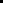 OriginalProperty Specific DocumentsProperty Specific DocumentsProperty Specific DocumentsProperty Specific DocumentsProperty Specific DocumentsProperty Specific DocumentsProperty Specific DocumentsProperty Specific DocumentsTitle Insurance Policy (with all endorsements)Title Insurance Policy (with all endorsements)Electronic Copy of issued Policy and endorsements dated with all recording information complete (provided, if necessary, an updated Schedule A or an endorsement with recording information may be electronically delivered post-Delivery)Electronic Copy of issued Policy and endorsements dated with all recording information complete (provided, if necessary, an updated Schedule A or an endorsement with recording information may be electronically delivered post-Delivery)a.  Subordination, Non-Disturbance and Attornment Agreement (if applicable)a.  Subordination, Non-Disturbance and Attornment Agreement (if applicable)64156415Recorded/Filed Recorded/Filed b.  Tenant Estoppel Certificate (if applicable)b.  Tenant Estoppel Certificate (if applicable)64136413Electronic CopyElectronic Copyc.  Ground Lessor Estoppel Certificate (if applicable)c.  Ground Lessor Estoppel Certificate (if applicable)64956495Electronic CopyElectronic Copyd.  Fractured/Commercial Condominium Estoppel Certificate (if applicable) (attached as Schedule 1 to Modification to Multifamily Loan and Security Agreement – Fractured/Commercial Condominium Provisions)d.  Fractured/Commercial Condominium Estoppel Certificate (if applicable) (attached as Schedule 1 to Modification to Multifamily Loan and Security Agreement – Fractured/Commercial Condominium Provisions)62586258Electronic CopyElectronic Copye.  Subordination Agreement (Commercial Lease – Affiliated Tenant)e.  Subordination Agreement (Commercial Lease – Affiliated Tenant)6415.Affiliate6415.AffiliateElectronic CopyElectronic CopyManagement Agreement (if applicable)Management Agreement (if applicable)Electronic CopyElectronic CopyCompliance Agreements (if applicable)Compliance Agreements (if applicable)a.  Compliance Agreement for Asbestos Operations and Maintenance Plana.  Compliance Agreement for Asbestos Operations and Maintenance Plan6420.Asbestos6420.AsbestosElectronic CopyElectronic Copyb.  Compliance Agreement for Lead-Based Paint Operations and Maintenance Planb.  Compliance Agreement for Lead-Based Paint Operations and Maintenance Plan6420.Lead-Based Paint6420.Lead-Based PaintElectronic CopyElectronic Copyc.  Compliance Agreement for Mold Operations and Maintenance Planc.  Compliance Agreement for Mold Operations and Maintenance Plan6420.Mold6420.MoldElectronic CopyElectronic Copyd.  Compliance Agreement for Radon Operations and Maintenance Pland.  Compliance Agreement for Radon Operations and Maintenance Plan6420.Radon6420.RadonElectronic CopyElectronic CopyOperations and Maintenance Plan(s) (if applicable)Operations and Maintenance Plan(s) (if applicable)List all: __________________________________________________________________________________________________________________________List all: __________________________________________________________________________________________________________________________Electronic CopyElectronic CopyOther: _______________________________________Other: _______________________________________OriginalOriginalOther: _______________________________________Other: _______________________________________OriginalOriginalASSET CLASSES, SPECIAL PRODUCT FEATURES AND EXECUTION TYPESASSET CLASSES, SPECIAL PRODUCT FEATURES AND EXECUTION TYPESASSET CLASSES, SPECIAL PRODUCT FEATURES AND EXECUTION TYPESASSET CLASSES, SPECIAL PRODUCT FEATURES AND EXECUTION TYPESASSET CLASSES, SPECIAL PRODUCT FEATURES AND EXECUTION TYPESASSET CLASSES, SPECIAL PRODUCT FEATURES AND EXECUTION TYPESASSET CLASSES, SPECIAL PRODUCT FEATURES AND EXECUTION TYPESASSET CLASSES, SPECIAL PRODUCT FEATURES AND EXECUTION TYPESCheck if IncludedTabDocumentDocumentForm NumberForm NumberDelivery RequirementDelivery Requirement1031 Exchange1031 Exchange1031 Exchange1031 Exchange1031 Exchange1031 Exchange1031 Exchange1031 Exchange6Modifications to Multifamily Loan and Security Agreement (1031 Exchange)Modifications to Multifamily Loan and Security Agreement (1031 Exchange)62446244Attach to and deliver with 6001Attach to and deliver with 600135Assumption and Release Agreement and Ratification of Loan Obligations (upon completion of the exchange)Assumption and Release Agreement and Ratification of Loan Obligations (upon completion of the exchange)66346634Recorded/FiledRecorded/Filed39Subordination, Assignment and Security Agreement (Master Lease) [for use with 1031 exchange transactions where a master lease is in place]Subordination, Assignment and Security Agreement (Master Lease) [for use with 1031 exchange transactions where a master lease is in place]6446.ML6446.MLRecorded/Filed Recorded/Filed Adjustable Rate Mortgage (ARM) Loans – Structured ARM (SARM) LoansAdjustable Rate Mortgage (ARM) Loans – Structured ARM (SARM) LoansAdjustable Rate Mortgage (ARM) Loans – Structured ARM (SARM) LoansAdjustable Rate Mortgage (ARM) Loans – Structured ARM (SARM) LoansAdjustable Rate Mortgage (ARM) Loans – Structured ARM (SARM) LoansAdjustable Rate Mortgage (ARM) Loans – Structured ARM (SARM) LoansAdjustable Rate Mortgage (ARM) Loans – Structured ARM (SARM) LoansAdjustable Rate Mortgage (ARM) Loans – Structured ARM (SARM) Loans13UCC Financing Statements (UCC-1s) and Assignments of UCC Financing Statements (UCC-3s) (or UCC-1s with UCC-1Ad Addendum) – with Schedule A to UCC Financing Statement (Rate Cap (SARM))UCC Financing Statements (UCC-1s) and Assignments of UCC Financing Statements (UCC-3s) (or UCC-1s with UCC-1Ad Addendum) – with Schedule A to UCC Financing Statement (Rate Cap (SARM))64436443Recorded/Filed copies of filed UCC-1s and UCC-3s (or UCC-1s with UCC-1Ad Addendum)Recorded/Filed copies of filed UCC-1s and UCC-3s (or UCC-1s with UCC-1Ad Addendum)16Interest Rate Cap Reserve and Security AgreementORInterest Rate Cap Reserve and Security Agreement (Co-Tenants – Single Cap Purchaser)Interest Rate Cap Reserve and Security AgreementORInterest Rate Cap Reserve and Security Agreement (Co-Tenants – Single Cap Purchaser)6442 OR 6442.TIC6442 OR 6442.TICOriginalOriginal16Opinion of Counsel to Issuer of Rate Cap Agreement (if required)Opinion of Counsel to Issuer of Rate Cap Agreement (if required)64446444Electronic CopyElectronic CopyAffordable HousingAffordable HousingAffordable HousingAffordable HousingAffordable HousingAffordable HousingAffordable HousingAffordable Housing6Modifications to Multifamily Loan and Security Agreement (Agreement Restricting Rent, Income, or Both)Modifications to Multifamily Loan and Security Agreement (Agreement Restricting Rent, Income, or Both)62536253Attach to and deliver with 6001Attach to and deliver with 60016Modifications to Multifamily Loan and Security Agreement – Addenda to Schedule 2 – Summary of Loan Terms (Agreement Restricting Rent, Income, or Both) (including copies of all Regulatory Agreements and Recorded Use Restrictions)Modifications to Multifamily Loan and Security Agreement – Addenda to Schedule 2 – Summary of Loan Terms (Agreement Restricting Rent, Income, or Both) (including copies of all Regulatory Agreements and Recorded Use Restrictions)6102.236102.23Attach to and deliver with 6001Attach to and deliver with 6001For use when affordability is sponsor-initiated:For use when affordability is sponsor-initiated:10Payment Guaranty (Pricing Incentive Recapture)Payment Guaranty (Pricing Incentive Recapture)6020.PIR6020.PIROriginalOriginal6Modifications to Multifamily Loan and Security Agreement (Sponsor-Initiated Affordability Restrictions)Modifications to Multifamily Loan and Security Agreement (Sponsor-Initiated Affordability Restrictions)62716271Attach to and deliver with 6001Attach to and deliver with 600140Sponsor-Initiated Affordability AgreementSponsor-Initiated Affordability Agreement64906490Recorded/Filed Recorded/Filed ARM Loan/SARM Loan ConversionARM Loan/SARM Loan ConversionARM Loan/SARM Loan ConversionARM Loan/SARM Loan ConversionARM Loan/SARM Loan ConversionARM Loan/SARM Loan ConversionARM Loan/SARM Loan ConversionARM Loan/SARM Loan Conversion6Amendment to Multifamily Loan and Security Agreement (Conversion to Fixed Rate) [For 6000 Series Documents]ORAmended and Restated Note [For 4000 Series Documents]Amendment to Multifamily Loan and Security Agreement (Conversion to Fixed Rate) [For 6000 Series Documents]ORAmended and Restated Note [For 4000 Series Documents]6614 OR4000 Series Note6614 OR4000 Series NoteOriginalOriginal12Opinion(s) of Borrower’s Counsel on Origination of Mortgage Loan [With Enforceability Opinion]Opinion(s) of Borrower’s Counsel on Origination of Mortgage Loan [With Enforceability Opinion]64016401Electronic CopyElectronic Copy22Date down endorsement or Title Insurance Policy (with all endorsements)Date down endorsement or Title Insurance Policy (with all endorsements)Electronic Copy of issued endorsement (or Policy and all endorsements) dated as of the conversion closing date with any recording information complete (provided, if necessary and applicable, an endorsement with recording information may be delivered electronically post-Delivery)Electronic Copy of issued endorsement (or Policy and all endorsements) dated as of the conversion closing date with any recording information complete (provided, if necessary and applicable, an endorsement with recording information may be delivered electronically post-Delivery)8Amendment to Security Instrument (if applicable)Amendment to Security Instrument (if applicable)Recorded/Filed Recorded/Filed CondominiumsCondominiumsCondominiumsCondominiumsCondominiumsCondominiumsCondominiumsCondominiumsFor use when Borrower owns all units in a condominium:For use when Borrower owns all units in a condominium:6Modifications to Multifamily Loan and Security Agreement (Condominium Provisions)Modifications to Multifamily Loan and Security Agreement (Condominium Provisions)62026202Attach to and deliver with 6001Attach to and deliver with 60018Modifications to Security Instrument (Condominium Subordination)Modifications to Security Instrument (Condominium Subordination)63046304Attach to and deliver with 6025Attach to and deliver with 6025For use when Borrower does not own the entire condominium:For use when Borrower does not own the entire condominium:6Modifications to Multifamily Loan and Security Agreement (Fractured/Commercial Condominium Provisions)Modifications to Multifamily Loan and Security Agreement (Fractured/Commercial Condominium Provisions)62586258Attach to and deliver with 6001Attach to and deliver with 6001Cooperative PropertiesCooperative PropertiesCooperative PropertiesCooperative PropertiesCooperative PropertiesCooperative PropertiesCooperative PropertiesCooperative Properties6Modifications to Multifamily Loan and Security Agreement (Cooperative Property)Modifications to Multifamily Loan and Security Agreement (Cooperative Property)62106210Attach to and deliver with 6001Attach to and deliver with 60018Modifications to Security Instrument (Cooperative Property)Modifications to Security Instrument (Cooperative Property)63126312Attach to and deliver with 6025Attach to and deliver with 6025Co-BorrowerCo-BorrowerCo-BorrowerCo-BorrowerCo-BorrowerCo-BorrowerCo-BorrowerCo-Borrower6Modifications to Multifamily Loan and Security Agreement (Co-Borrowers)Modifications to Multifamily Loan and Security Agreement (Co-Borrowers)62746274Attach to and deliver with 6001Attach to and deliver with 60018Modifications to Security Instrument (Co-Borrowers)Modifications to Security Instrument (Co-Borrowers)63226322Attach to and deliver with 6025Attach to and deliver with 6025Co-Tenant (TICs)Co-Tenant (TICs)Co-Tenant (TICs)Co-Tenant (TICs)Co-Tenant (TICs)Co-Tenant (TICs)Co-Tenant (TICs)Co-Tenant (TICs)6Modifications to Multifamily Loan and Security Agreement – Addenda to Schedule 2 – Summary of Loan Terms (Co-Tenants)Modifications to Multifamily Loan and Security Agreement – Addenda to Schedule 2 – Summary of Loan Terms (Co-Tenants)6102.176102.17Attach to and deliver with 6001Attach to and deliver with 60016Modifications to Multifamily Loan and Security Agreement (Co-Tenants)Modifications to Multifamily Loan and Security Agreement (Co-Tenants)62326232Attach to and deliver with 6001Attach to and deliver with 60016Modifications to Multifamily Loan and Security Agreement (Co-Tenants – Single Cap Purchaser)Modifications to Multifamily Loan and Security Agreement (Co-Tenants – Single Cap Purchaser)6232.Single Cap Purchaser6232.Single Cap PurchaserAttach to and deliver with 6001Attach to and deliver with 6001Cross Default and Cross-CollateralizationCross Default and Cross-CollateralizationCross Default and Cross-CollateralizationCross Default and Cross-CollateralizationCross Default and Cross-CollateralizationCross Default and Cross-CollateralizationCross Default and Cross-CollateralizationCross Default and Cross-CollateralizationFor Mortgage Loans that are cross-defaulted and cross-collateralized and a single Note evidences the Mortgage Loan secured by Security Instruments on two (2) or more Mortgaged Properties:For Mortgage Loans that are cross-defaulted and cross-collateralized and a single Note evidences the Mortgage Loan secured by Security Instruments on two (2) or more Mortgaged Properties:6Modifications to Multifamily Loan and Security Agreement (Cross-Collateralization: Single Note)Modifications to Multifamily Loan and Security Agreement (Cross-Collateralization: Single Note)62046204Attach to and deliver with 6001Attach to and deliver with 60018Modifications to Security Instrument (Cross-Collateralization: Single Note)Modifications to Security Instrument (Cross-Collateralization: Single Note)63066306Attach to and deliver with 6025Attach to and deliver with 6025For Mortgage Loans that are cross-defaulted and cross-collateralized and are evidenced by separate Notes:For Mortgage Loans that are cross-defaulted and cross-collateralized and are evidenced by separate Notes:6Modifications to Multifamily Loan and Security Agreement (Cross-Default and Cross-Collateralization: Multi-Note)Modifications to Multifamily Loan and Security Agreement (Cross-Default and Cross-Collateralization: Multi-Note)62036203Attach to and deliver with 6001Attach to and deliver with 60018Modifications to Security Instrument (Cross-Default and Cross-Collateralization: Multi-Note)Modifications to Security Instrument (Cross-Default and Cross-Collateralization: Multi-Note)63056305Attach to and deliver with 6025Attach to and deliver with 6025DefeasanceDefeasanceDefeasanceDefeasanceDefeasanceDefeasanceDefeasanceDefeasance6Schedule 4 to Multifamily Loan and Security Agreement - Prepayment Premium Schedule (Original Defeasance)Schedule 4 to Multifamily Loan and Security Agreement - Prepayment Premium Schedule (Original Defeasance)6104.126104.12Attach to and deliver with 6001Attach to and deliver with 60016Schedule 4 to Multifamily Loan and Security Agreement - Prepayment Premium Schedule (Alternative Defeasance)Schedule 4 to Multifamily Loan and Security Agreement - Prepayment Premium Schedule (Alternative Defeasance)6104.136104.13Attach to and deliver with 6001Attach to and deliver with 60016Modifications to Multifamily Loan and Security Agreement (Defeasance)Modifications to Multifamily Loan and Security Agreement (Defeasance)62076207Attach to and deliver with 6001Attach to and deliver with 600130For 4000 Series Loan Documents:For 4000 Series Loan Documents:30a.  Defeasance Assignment and Assumption Agreement (delivered upon defeasance)a.  Defeasance Assignment and Assumption Agreement (delivered upon defeasance)45284528OriginalOriginal30b.  Defeasance Pledge Agreement (delivered upon defeasance)b.  Defeasance Pledge Agreement (delivered upon defeasance)45294529OriginalOriginal30c.  Opinion of Borrower’s Counsel on Defeasance of Mortgage Loan (delivered upon defeasance)c.  Opinion of Borrower’s Counsel on Defeasance of Mortgage Loan (delivered upon defeasance)4550.DEF4550.DEFElectronic CopyElectronic Copy30For 6000 Series Loan Documents:For 6000 Series Loan Documents:30a.  Defeasance Assignment and Assumption Agreement (delivered upon defeasance)a.  Defeasance Assignment and Assumption Agreement (delivered upon defeasance)66166616OriginalOriginal30b.  Defeasance Pledge Agreement (delivered upon defeasance)b.  Defeasance Pledge Agreement (delivered upon defeasance)66176617OriginalOriginal30c.  Opinion of Borrower’s Counsel on Defeasance of Mortgage Loan [with Enforceability Opinion] (delivered upon defeasance)c.  Opinion of Borrower’s Counsel on Defeasance of Mortgage Loan [with Enforceability Opinion] (delivered upon defeasance)66186618Electronic CopyElectronic CopyDelaware Statutory TrustDelaware Statutory TrustDelaware Statutory TrustDelaware Statutory TrustDelaware Statutory TrustDelaware Statutory TrustDelaware Statutory TrustDelaware Statutory Trust6Multifamily Loan and Security Agreement (Non-Recourse) (Delaware Statutory Trust) with applicable Schedules 1 – 9, Exhibits and all Modifications to Multifamily Mortgage Loan and Security Agreement attachedMultifamily Loan and Security Agreement (Non-Recourse) (Delaware Statutory Trust) with applicable Schedules 1 – 9, Exhibits and all Modifications to Multifamily Mortgage Loan and Security Agreement attached6001.NR. DST6001.NR. DSTOriginalOriginal8Modifications to Security Instrument (Delaware Statutory Trust)Modifications to Security Instrument (Delaware Statutory Trust)6317.DST6317.DSTAttach to and deliver with 6025Attach to and deliver with 602513UCC Financing Statements (UCC-1s) and Assignments of UCC Financing Statements (UCC-3s) (or UCC-1s with UCC-1Ad Addendum) – with Schedule A to UCC Financing Statement (Borrower) (Delaware Statutory Trust)UCC Financing Statements (UCC-1s) and Assignments of UCC Financing Statements (UCC-3s) (or UCC-1s with UCC-1Ad Addendum) – with Schedule A to UCC Financing Statement (Borrower) (Delaware Statutory Trust)6449.DST. Borrower6449.DST. BorrowerRecorded/Filed copies of filed UCC-1s and UCC-3s (or UCC-1s with UCC-1Ad Addendum)Recorded/Filed copies of filed UCC-1s and UCC-3s (or UCC-1s with UCC-1Ad Addendum)13UCC Financing Statements (UCC-1s) and Assignments of UCC Financing Statements (UCC-3s) (or UCC-1s with UCC-1Ad Addendum) – with Schedule A to UCC Financing Statement (Master Tenant) (Delaware Statutory Trust)UCC Financing Statements (UCC-1s) and Assignments of UCC Financing Statements (UCC-3s) (or UCC-1s with UCC-1Ad Addendum) – with Schedule A to UCC Financing Statement (Master Tenant) (Delaware Statutory Trust)6449.DST. Master Tenant6449.DST. Master TenantRecorded/Filed copies of filed UCC-1s and UCC-3s (or UCC-1s with UCC-1Ad Addendum) Recorded/Filed copies of filed UCC-1s and UCC-3s (or UCC-1s with UCC-1Ad Addendum) 15Assignment of Management Agreement (Delaware Statutory Trust)Assignment of Management Agreement (Delaware Statutory Trust)6405.DST6405.DSTElectronic CopyElectronic Copy39Master Lessee Estoppel CertificateMaster Lessee Estoppel Certificate6469.DST6469.DSTElectronic CopyElectronic Copy39Subordination Agreement (Delaware Statutory Trust Master Lease)Subordination Agreement (Delaware Statutory Trust Master Lease)6493.DST6493.DSTRecorded/Filed Recorded/Filed 39Property Level Assignment of Leases and Rents (Delaware Statutory Trust)Property Level Assignment of Leases and Rents (Delaware Statutory Trust)6494.DST6494.DSTRecorded/Filed Recorded/Filed 12Opinion of Borrower’s Counsel on Origination of Delaware Statutory Trust Mortgage Loan With Enforceability OpinionOpinion of Borrower’s Counsel on Origination of Delaware Statutory Trust Mortgage Loan With Enforceability Opinion6401.DST6401.DSTElectronic CopyElectronic CopyERISAERISAERISAERISAERISAERISAERISAERISA6Modifications to Multifamily Loan and Security Agreement (Employee Benefit Plan – ERISA or Governmental Plans)Modifications to Multifamily Loan and Security Agreement (Employee Benefit Plan – ERISA or Governmental Plans)62356235Attach to and deliver with 6001Attach to and deliver with 6001Expanded Housing ChoiceExpanded Housing ChoiceExpanded Housing ChoiceExpanded Housing ChoiceExpanded Housing ChoiceExpanded Housing ChoiceExpanded Housing ChoiceExpanded Housing Choice6Modifications to Multifamily Loan and Security Agreement (Expanded Housing Choice)Modifications to Multifamily Loan and Security Agreement (Expanded Housing Choice)62736273Attach to and deliver with 6001Attach to and deliver with 600110Payment Guaranty (Pricing Incentive Recapture)Payment Guaranty (Pricing Incentive Recapture)6020.PIR6020.PIROriginalOriginalFHA Risk Sharing Mortgage LoansFHA Risk Sharing Mortgage LoansFHA Risk Sharing Mortgage LoansFHA Risk Sharing Mortgage LoansFHA Risk Sharing Mortgage LoansFHA Risk Sharing Mortgage LoansFHA Risk Sharing Mortgage LoansFHA Risk Sharing Mortgage Loans6Modifications to Multifamily Loan and Security Agreement - Addenda to Schedule 2 (FHA Risk Sharing Loans)Modifications to Multifamily Loan and Security Agreement - Addenda to Schedule 2 (FHA Risk Sharing Loans)6102.146102.14Attach to and deliver with 6001Attach to and deliver with 60016Modifications to Multifamily Loan and Security Agreement (FHA Risk Sharing Mortgage Loans)Modifications to Multifamily Loan and Security Agreement (FHA Risk Sharing Mortgage Loans)62056205Attach to and deliver with 6001Attach to and deliver with 60018Modifications to Security Instrument (FHA Risk Sharing Mortgage Loans)Modifications to Security Instrument (FHA Risk Sharing Mortgage Loans)63166316Attach to and deliver with 6025Attach to and deliver with 602531a.  Borrower’s Certificate (Multifamily Affordable Housing/FHA Risk Sharing Loans)a.  Borrower’s Certificate (Multifamily Affordable Housing/FHA Risk Sharing Loans)64106410OriginalOriginal31b.  FHA Risk Sharing Request Data Sheetb.  FHA Risk Sharing Request Data Sheet46744674Electronic CopyElectronic Copy31c.  Evidence of Subsidy Layering Review (if applicable)c.  Evidence of Subsidy Layering Review (if applicable)Electronic CopyElectronic Copy32Addendum to Risk Sharing AgreementAddendum to Risk Sharing Agreement467346732 Originals2 OriginalsForeign EntityForeign EntityForeign EntityForeign EntityForeign EntityForeign EntityForeign EntityForeign Entity36Agreement to Submit to United States JurisdictionAgreement to Submit to United States Jurisdiction64766476OriginalOriginal12Opinion Regarding Enforcement in Foreign Jurisdiction (if required)Opinion Regarding Enforcement in Foreign Jurisdiction (if required)Electronic CopyElectronic CopyGreen Mortgage LoansGreen Mortgage LoansGreen Mortgage LoansGreen Mortgage LoansGreen Mortgage LoansGreen Mortgage LoansGreen Mortgage LoansGreen Mortgage Loans6Modifications to Multifamily Loan and Security Agreement (Green Rewards Mortgage Loan)Modifications to Multifamily Loan and Security Agreement (Green Rewards Mortgage Loan)62416241Attach to and deliver with 6001 (Note: attach Addendum to Schedule 6 to the Required Repair Schedule and deliver with Tab 6)Attach to and deliver with 6001 (Note: attach Addendum to Schedule 6 to the Required Repair Schedule and deliver with Tab 6)6Modifications to Multifamily Loan and Security Agreement (Green Rewards/Solar Mortgage Loan)Modifications to Multifamily Loan and Security Agreement (Green Rewards/Solar Mortgage Loan)62646264Attach to and deliver with 6001 (Note: attach Addendum to Schedule 6 to the Required Repair Schedule and deliver with Tab 6)Attach to and deliver with 6001 (Note: attach Addendum to Schedule 6 to the Required Repair Schedule and deliver with Tab 6)6Modifications to Multifamily Loan and Security Agreement (Green Building Certification)Modifications to Multifamily Loan and Security Agreement (Green Building Certification)62676267Attach to and deliver with 6001Attach to and deliver with 6001Ground LeasesGround LeasesGround LeasesGround LeasesGround LeasesGround LeasesGround LeasesGround Leases6Modifications to Multifamily Loan and Security Agreement (Ground Lease Defaults)Modifications to Multifamily Loan and Security Agreement (Ground Lease Defaults)62066206Attach to and deliver with 6001Attach to and deliver with 60018Modifications to Security Instrument (Ground Lease Provisions)Modifications to Security Instrument (Ground Lease Provisions)63086308Attach to and deliver with 6025Attach to and deliver with 60258Modifications to Security Instrument Joinder and Consent of Ground Lessor – Unaffiliated Ground Lessor)Modifications to Security Instrument Joinder and Consent of Ground Lessor – Unaffiliated Ground Lessor)6308.ALT6308.ALTAttach to and deliver with 6025Attach to and deliver with 602513UCC Financing Statements (UCC-1s) and Assignments of UCC Financing Statements (UCC-3s) (or UCC-1s with UCC-1Ad Addendum) – with Schedule A to UCC Financing Statement (Ground Lessor)UCC Financing Statements (UCC-1s) and Assignments of UCC Financing Statements (UCC-3s) (or UCC-1s with UCC-1Ad Addendum) – with Schedule A to UCC Financing Statement (Ground Lessor)6449.Ground Lessor6449.Ground LessorRecorded/Filed copies of filed UCC-1s and UCC-3s (or UCC-1s with UCC-1Ad Addendum)Recorded/Filed copies of filed UCC-1s and UCC-3s (or UCC-1s with UCC-1Ad Addendum)23Ground Lessor Estoppel CertificateGround Lessor Estoppel Certificate64956495Electronic CopyElectronic Copy23Ground Lease Recognition and Attornment AgreementGround Lease Recognition and Attornment Agreement64266426Recorded/FiledRecorded/FiledHAP ContractsHAP ContractsHAP ContractsHAP ContractsHAP ContractsHAP ContractsHAP ContractsHAP Contracts6Modifications to Multifamily Loan and Security Agreement – Addenda to Schedule 2 – Summary of Loan Terms (Section 8 HAP Contract)Modifications to Multifamily Loan and Security Agreement – Addenda to Schedule 2 – Summary of Loan Terms (Section 8 HAP Contract)6102.026102.02Attach to and deliver with 6001Attach to and deliver with 60016Modifications to Multifamily Loan and Security Agreement (Section 8 HAP Contract)Modifications to Multifamily Loan and Security Agreement (Section 8 HAP Contract)62166216Attach to and deliver with 6001Attach to and deliver with 60016Modifications to Multifamily Loan and Security Agreement – Addenda to Schedule 2 – Summary of Loan Terms (Restabilization Reserve)Modifications to Multifamily Loan and Security Agreement – Addenda to Schedule 2 – Summary of Loan Terms (Restabilization Reserve)6102.186102.18Attach to and deliver with 6001Attach to and deliver with 60016Modifications to Multifamily Loan and Security Agreement (Restabilization Reserve)Modifications to Multifamily Loan and Security Agreement (Restabilization Reserve)62336233Attach to and deliver with 6001Attach to and deliver with 600133HAP ContractHAP ContractElectronic CopyElectronic Copy33Assignment of Housing Assistance Payments ContractAssignment of Housing Assistance Payments Contract64036403Electronic CopyElectronic Copy33Assignment of Housing Assistance Payments Contract (Credit Enhancements)Assignment of Housing Assistance Payments Contract (Credit Enhancements)64046404Electronic CopyElectronic Copy33Consent to Assignment of HAP Contract to FNMA as Security for FNMA Credit EnhancementConsent to Assignment of HAP Contract to FNMA as Security for FNMA Credit Enhancement64116411Electronic CopyElectronic Copy33Consent to Assignment of HAP Contract as Security for FNMA FinancingConsent to Assignment of HAP Contract as Security for FNMA Financing64126412Electronic CopyElectronic Copy33Section 8 Housing Assistance Payments (HAP) Contract Review Sheet and CertificationSection 8 Housing Assistance Payments (HAP) Contract Review Sheet and Certification64226422Electronic CopyElectronic CopyHealthy Housing RewardsTMHealthy Housing RewardsTMHealthy Housing RewardsTMHealthy Housing RewardsTMHealthy Housing RewardsTMHealthy Housing RewardsTMHealthy Housing RewardsTMHealthy Housing RewardsTMFor use when there are Enhanced Resident ServicesTM at the Mortgaged PropertyFor use when there are Enhanced Resident ServicesTM at the Mortgaged Property6a.	Modifications to Multifamily Loan and Security Agreement (Healthy Housing RewardsTM – Enhanced Resident ServicesTM)a.	Modifications to Multifamily Loan and Security Agreement (Healthy Housing RewardsTM – Enhanced Resident ServicesTM)62636263Attach to and deliver with 6001Attach to and deliver with 600110b.	Payment Guaranty (Pricing Incentive Recapture)b.	Payment Guaranty (Pricing Incentive Recapture)6020.PIR6020.PIROriginalOriginalFor use when Healthy Housing RewardsTM design elements are, or will be, incorporated at the Mortgaged PropertyFor use when Healthy Housing RewardsTM design elements are, or will be, incorporated at the Mortgaged Property6Modifications to Multifamily Loan and Security Agreement (Healthy Housing RewardsTM – Healthy Design)Modifications to Multifamily Loan and Security Agreement (Healthy Housing RewardsTM – Healthy Design)62656265Attach to and deliver with 6001Attach to and deliver with 6001Insurance Premiums – FinancingInsurance Premiums – FinancingInsurance Premiums – FinancingInsurance Premiums – FinancingInsurance Premiums – FinancingInsurance Premiums – FinancingInsurance Premiums – FinancingInsurance Premiums – Financing6Modifications to Multifamily Loan and Security Agreement (Financing of Insurance Premiums)Modifications to Multifamily Loan and Security Agreement (Financing of Insurance Premiums)62726272Attach to and deliver with 6001Attach to and deliver with 6001King County, Washington PropertiesKing County, Washington PropertiesKing County, Washington PropertiesKing County, Washington PropertiesKing County, Washington PropertiesKing County, Washington PropertiesKing County, Washington PropertiesKing County, Washington Properties6Modifications to Multifamily Loan and Security Agreement (King County, WA)Modifications to Multifamily Loan and Security Agreement (King County, WA)62666266Attach to and deliver with 6001Attach to and deliver with 6001Legal Non-Conforming StatusLegal Non-Conforming StatusLegal Non-Conforming StatusLegal Non-Conforming StatusLegal Non-Conforming StatusLegal Non-Conforming StatusLegal Non-Conforming Status6a.	Modifications to Multifamily Loan and Security Agreement (Legal Non-Conforming Status)62756275Attach to and deliver with 6001Attach to and deliver with 6001b.	Limited Payment Guaranty6020.LPG6020.LPGOriginalOriginalManufactured Housing Mortgage LoansManufactured Housing Mortgage LoansManufactured Housing Mortgage LoansManufactured Housing Mortgage LoansManufactured Housing Mortgage LoansManufactured Housing Mortgage LoansManufactured Housing Mortgage Loans6Modifications to Multifamily Loan and Security Agreement – Addenda to Schedule 2 – Summary of Loan Terms (Manufactured Housing Community) ORModifications to Multifamily Loan and Security Agreement – Addenda to Schedule 2 – Summary of Loan Terms (Manufactured Housing Community - Non-Traditional Ownership)6102.01 OR 6102.01.NT6102.01 OR 6102.01.NTAttach to and deliver with 6001Attach to and deliver with 60016Modifications to Multifamily Loan and Security Agreement (Manufactured Housing Community) ORModifications to Multifamily Loan and Security Agreement (Manufactured Housing Community - Non-Traditional Ownership)6208 OR 6208.NT6208 OR 6208.NTAttach to and deliver with 6001Attach to and deliver with 60018Modifications to Security Instrument (Manufactured Housing Community)63076307Attach to and deliver with 6025Attach to and deliver with 602512Opinion of Borrower’s Counsel on Origination of Manufactured Housing Community Mortgage Loan [with Enforceability Opinion]6401.MHC6401.MHCElectronic CopyElectronic Copy13UCC Financing Statements (UCC-1s) and Assignments of UCC Financing Statements (UCC-3s) (or UCC-1s with UCC-1Ad Addendum) – with Schedule A to UCC Financing Statement (Manufactured Housing)64346434Recorded/Filed copies of filed UCC-1s and UCC-3s (or UCC-1s with UCC-1Ad Addendum)Recorded/Filed copies of filed UCC-1s and UCC-3s (or UCC-1s with UCC-1Ad Addendum)14Manufactured Home Certificate of Title(s)
or:Electronic CopyElectronic Copy14Notice of Recorded LienElectronic CopyElectronic Copy14Assignment of Lien – Manufactured HomeOriginalOriginal16Seasonal Working Capital Reserve Fund and Security Agreement (Manufactured Housing Community) (if applicable)64336433OriginalOriginalMaster LeaseMaster LeaseMaster LeaseMaster LeaseMaster LeaseMaster LeaseMaster LeaseMaster Lease6Multifamily Loan and Security Agreement (Non-Recourse) (Master Lease) with applicable Schedules 1 – 9, Exhibits and all Modifications to Multifamily Mortgage Loan and Security Agreement attachedMultifamily Loan and Security Agreement (Non-Recourse) (Master Lease) with applicable Schedules 1 – 9, Exhibits and all Modifications to Multifamily Mortgage Loan and Security Agreement attached6001.NR. ML6001.NR. MLOriginalOriginal8Modifications to Security Instrument (Master Lease)Modifications to Security Instrument (Master Lease)6317.ML6317.MLAttach to and deliver with 6025Attach to and deliver with 602513UCC Financing Statements (UCC-1s) and Assignments of UCC Financing Statements (UCC-3s) (or UCC-1s with UCC-1Ad Addendum) – with Schedule A to UCC Financing Statement (Borrower) (Master Lease)UCC Financing Statements (UCC-1s) and Assignments of UCC Financing Statements (UCC-3s) (or UCC-1s with UCC-1Ad Addendum) – with Schedule A to UCC Financing Statement (Borrower) (Master Lease)6449.ML. Borrower6449.ML. BorrowerRecorded/Filed copies of filed UCC-1s and UCC-3s (or UCC-1s with UCC-1Ad Addendum) Recorded/Filed copies of filed UCC-1s and UCC-3s (or UCC-1s with UCC-1Ad Addendum) 13UCC Financing Statements (UCC-1s) and Assignments of UCC Financing Statements (UCC-3s) (or UCC-1s with UCC-1Ad Addendum) – with Schedule A to UCC Financing Statement (Master Tenant) (Master Lease)UCC Financing Statements (UCC-1s) and Assignments of UCC Financing Statements (UCC-3s) (or UCC-1s with UCC-1Ad Addendum) – with Schedule A to UCC Financing Statement (Master Tenant) (Master Lease)6449.ML. Master Tenant6449.ML. Master TenantRecorded/Filed copies of filed UCC-1s and UCC-3s (or UCC-1s with UCC-1Ad Addendum) Recorded/Filed copies of filed UCC-1s and UCC-3s (or UCC-1s with UCC-1Ad Addendum) 15Assignment of Management Agreement (Master Lease) (if applicable)Assignment of Management Agreement (Master Lease) (if applicable)6405.ML6405.MLElectronic CopyElectronic Copy15Assignment of Management Agreement (Master Lease - Alternate) (if applicable)Assignment of Management Agreement (Master Lease - Alternate) (if applicable)6405.ML.ALT6405.ML.ALTElectronic CopyElectronic Copy39Tenant/Landlord Subordination and Assignment Agreement (Master Lease)Tenant/Landlord Subordination and Assignment Agreement (Master Lease)6468.ML6468.MLRecorded/Filed Recorded/Filed 39Master Lessee Estoppel CertificateMaster Lessee Estoppel Certificate6469.ML6469.MLElectronic CopyElectronic Copy39Subordination, Assignment and Security Agreement (Master Lease)Subordination, Assignment and Security Agreement (Master Lease)6446.ML6446.MLRecorded/Filed Recorded/Filed Mezzanine Loan FinancingMezzanine Loan FinancingMezzanine Loan FinancingMezzanine Loan FinancingMezzanine Loan FinancingMezzanine Loan FinancingMezzanine Loan FinancingMezzanine Loan Financing6Modifications to Multifamily Loan and Security Agreement – Addenda to Schedule 2 – Summary of Loan Terms (Mezzanine Financing)Modifications to Multifamily Loan and Security Agreement – Addenda to Schedule 2 – Summary of Loan Terms (Mezzanine Financing)6102.106102.10Attach to and deliver with 6001Attach to and deliver with 60016Modifications to Multifamily Loan and Security Agreement (Mezzanine Financing)Modifications to Multifamily Loan and Security Agreement (Mezzanine Financing)62096209Attach to and deliver with 6001Attach to and deliver with 600110Completion Guaranty (Mezzanine) (if applicable)Completion Guaranty (Mezzanine) (if applicable)64376437OriginalOriginal34a.  Mezzanine Lender Certification (Mezz)a.  Mezzanine Lender Certification (Mezz)64396439Electronic CopyElectronic Copy34b.  Intercreditor Agreement (for DLA Mezz only) (if applicable)b.  Intercreditor Agreement (for DLA Mezz only) (if applicable)64406440OriginalOriginal34c.  Cash Management and Security Agreement (if applicable)c.  Cash Management and Security Agreement (if applicable)OriginalOriginal34d.  Deposit Account Control Agreement (if applicable)d.  Deposit Account Control Agreement (if applicable)OriginalOriginalNew York CEMA LoansNew York CEMA LoansNew York CEMA LoansNew York CEMA LoansNew York CEMA LoansNew York CEMA LoansNew York CEMA LoansNew York CEMA Loans6Modifications to Multifamily Loan and Security Agreement (New York Gap Note Modifications)Modifications to Multifamily Loan and Security Agreement (New York Gap Note Modifications)62346234Attach to and deliver with 6001 (Note: Lender must retain original Gap Note, all backup Notes and Gap Mortgage in Servicing File)Attach to and deliver with 6001 (Note: Lender must retain original Gap Note, all backup Notes and Gap Mortgage in Servicing File)6Modifications to Multifamily Loan and Security Agreement – Addenda to Schedule 2 – Summary of Loan Terms (New York Gap Note Modifications)Modifications to Multifamily Loan and Security Agreement – Addenda to Schedule 2 – Summary of Loan Terms (New York Gap Note Modifications)6102.19 series6102.19 seriesAttach to and deliver with 6001Attach to and deliver with 60018Multifamily Security Instrument (New York Mortgage)Multifamily Security Instrument (New York Mortgage)6025.NY6025.NYRecorded/Filed Recorded/Filed 8Consolidation, Extension and Modification Agreement (including Multifamily Security Instrument (New York Mortgage))Consolidation, Extension and Modification Agreement (including Multifamily Security Instrument (New York Mortgage))6025.NY.CEMA6025.NY.CEMARecorded/Filed Recorded/Filed Oil, Gas, and Mineral RightsOil, Gas, and Mineral RightsOil, Gas, and Mineral RightsOil, Gas, and Mineral RightsOil, Gas, and Mineral RightsOil, Gas, and Mineral RightsOil, Gas, and Mineral RightsOil, Gas, and Mineral Rights6Modifications to Multifamily Loan and Security Agreement (Oil, Gas, and Mineral Rights)Modifications to Multifamily Loan and Security Agreement (Oil, Gas, and Mineral Rights)62626262Attach to and deliver with 6001Attach to and deliver with 6001Partial Release PropertiesPartial Release PropertiesPartial Release PropertiesPartial Release PropertiesPartial Release PropertiesPartial Release PropertiesPartial Release PropertiesPartial Release Properties6Modifications to Multifamily Loan and Security Agreement (Partial Release of Mortgaged Property)Modifications to Multifamily Loan and Security Agreement (Partial Release of Mortgaged Property)62576257Attach to and deliver with 6001Attach to and deliver with 6001Phased PropertiesPhased PropertiesPhased PropertiesPhased PropertiesPhased PropertiesPhased PropertiesPhased PropertiesPhased Properties6Modifications to Multifamily Loan and Security Agreement (Phased Properties – Future Cross)Modifications to Multifamily Loan and Security Agreement (Phased Properties – Future Cross)62476247Attach to and deliver with 6001Attach to and deliver with 60016Modifications to Multifamily Loan and Security Agreement (Phased Properties – Full Cross)Modifications to Multifamily Loan and Security Agreement (Phased Properties – Full Cross)62486248Attach to and deliver with 6001Attach to and deliver with 60016Modifications to Multifamily Loan and Security Agreement (Phased Properties – One Way Cross)Modifications to Multifamily Loan and Security Agreement (Phased Properties – One Way Cross)62496249Attach to and deliver with 6001Attach to and deliver with 60016Modifications to Multifamily Loan and Security Agreement (Phased Properties – First and Last Right)Modifications to Multifamily Loan and Security Agreement (Phased Properties – First and Last Right)62506250Attach to and deliver with 6001Attach to and deliver with 60018Modifications to Security Instrument (Phased Properties – Full Cross)Modifications to Security Instrument (Phased Properties – Full Cross)63196319Attach to and deliver with 6025Attach to and deliver with 6025Preferred EquityPreferred EquityPreferred EquityPreferred EquityPreferred EquityPreferred EquityPreferred EquityPreferred Equity10Guaranty of Non-Recourse Obligations (Preferred Equity Transaction) (if applicable)Guaranty of Non-Recourse Obligations (Preferred Equity Transaction) (if applicable)6015.PE6015.PEOriginalOriginal10Guaranty of Non-Recourse Obligations (Preferred Equity Guarantor) (if applicable)Guaranty of Non-Recourse Obligations (Preferred Equity Guarantor) (if applicable)6015.PEG6015.PEGOriginalOriginal6Modifications to Multifamily Loan and Security Agreement – Addenda to Schedule 2 – Summary of Loan Terms (Preferred Equity Transactions) (if applicable)Modifications to Multifamily Loan and Security Agreement – Addenda to Schedule 2 – Summary of Loan Terms (Preferred Equity Transactions) (if applicable)6102.206102.20Attach to and deliver with 6001Attach to and deliver with 60016Modifications to Multifamily Loan and Security Agreement (Preferred Equity Transaction) (if applicable)Modifications to Multifamily Loan and Security Agreement (Preferred Equity Transaction) (if applicable)62366236Attach to and deliver with 6001Attach to and deliver with 6001Radon Testing and RemediationRadon Testing and RemediationRadon Testing and RemediationRadon Testing and RemediationRadon Testing and RemediationRadon Testing and RemediationRadon Testing and RemediationRadon Testing and Remediation6Modifications to Multifamily Loan and Security Agreement (Radon Testing and Remediation)Modifications to Multifamily Loan and Security Agreement (Radon Testing and Remediation)62776277Attach to and deliver with 6001Attach to and deliver with 60016Modifications to Multifamily Loan and Security Agreement – Addenda to Schedule 2 – Summary of Loan Terms (Radon Testing and Remediation)Modifications to Multifamily Loan and Security Agreement – Addenda to Schedule 2 – Summary of Loan Terms (Radon Testing and Remediation)6102.276102.27Attach to and deliver with 6001Attach to and deliver with 6001Refinance Mortgage LoanRefinance Mortgage LoanRefinance Mortgage LoanRefinance Mortgage LoanRefinance Mortgage LoanRefinance Mortgage LoanRefinance Mortgage LoanRefinance Mortgage Loan6Modifications to Multifamily Loan and Security Agreement (First Lien – Permitted Subordinate Debt with Cross Default)Modifications to Multifamily Loan and Security Agreement (First Lien – Permitted Subordinate Debt with Cross Default)62126212Attach to and deliver with 6001Attach to and deliver with 60018Modifications to Security Instrument (First Lien – Permitted Subordinate Debt with Cross Default)Modifications to Security Instrument (First Lien – Permitted Subordinate Debt with Cross Default)63146314Attach to and deliver with 6025Attach to and deliver with 6025Rehabilitation ReservesRehabilitation ReservesRehabilitation ReservesRehabilitation ReservesRehabilitation ReservesRehabilitation ReservesRehabilitation ReservesRehabilitation Reserves6Modifications to Multifamily Loan and Security Agreement – Addenda to Schedule 2 – Summary of Loan Terms (Rehabilitation Reserve)Modifications to Multifamily Loan and Security Agreement – Addenda to Schedule 2 – Summary of Loan Terms (Rehabilitation Reserve)6102.136102.13Attach to and deliver with 6001Attach to and deliver with 60016Modifications to Multifamily Loan and Security Agreement (Rehabilitation Reserve – Moderate Rehabilitation)Modifications to Multifamily Loan and Security Agreement (Rehabilitation Reserve – Moderate Rehabilitation)6222.MOD6222.MODAttach to and deliver with 6001Attach to and deliver with 60016Modifications to Multifamily Loan and Security Agreement (Rehabilitation Reserve – Substantial Rehabilitation)Modifications to Multifamily Loan and Security Agreement (Rehabilitation Reserve – Substantial Rehabilitation)6222.SUB6222.SUBAttach to and deliver with 6001Attach to and deliver with 600110Completion Guaranty OR Completion Guaranty [4000 Series Post-Closing] OR Completion Guaranty [6000 Series Post-Closing]Completion Guaranty OR Completion Guaranty [4000 Series Post-Closing] OR Completion Guaranty [6000 Series Post-Closing]6018 OR6632 OR66336018 OR6632 OR6633OriginalOriginal37Omnibus Assignment of Contract, Plans, Permits, and ApprovalsOmnibus Assignment of Contract, Plans, Permits, and Approvals64726472Electronic CopyElectronic Copy38Agreement and Assignment Regarding General Contractor’s ContractAgreement and Assignment Regarding General Contractor’s Contract64736473Electronic CopyElectronic CopyReplacement Reserve DepositsReplacement Reserve DepositsReplacement Reserve DepositsReplacement Reserve DepositsReplacement Reserve DepositsReplacement Reserve DepositsReplacement Reserve DepositsReplacement Reserve DepositsFor Replacement Reserve Deposits Partially or Fully Waived:For Replacement Reserve Deposits Partially or Fully Waived:6Modifications to Multifamily Loan and Security Agreement – Addenda to Schedule 2 – Summary of Loan Terms (Replacement Reserve Deposits – Deposits Partially or Fully Waived)Modifications to Multifamily Loan and Security Agreement – Addenda to Schedule 2 – Summary of Loan Terms (Replacement Reserve Deposits – Deposits Partially or Fully Waived)6102.046102.04Attach to and deliver with 6001Attach to and deliver with 60016Modifications to Multifamily Loan and Security Agreement (Replacement Reserve – Deposits Partially or Fully Waived)Modifications to Multifamily Loan and Security Agreement (Replacement Reserve – Deposits Partially or Fully Waived)62206220Attach to and deliver with 6001Attach to and deliver with 6001For Alternate Funding of Replacement Reserve Deposits (at origination):For Alternate Funding of Replacement Reserve Deposits (at origination):6Modifications to Multifamily Loan and Security Agreement – Addenda to Schedule 2 – Summary of Loan Terms (Replacement Reserve – Alternate Funding)Modifications to Multifamily Loan and Security Agreement – Addenda to Schedule 2 – Summary of Loan Terms (Replacement Reserve – Alternate Funding)6102.056102.05Attach to and deliver with 6001Attach to and deliver with 60016Modifications to Multifamily Loan and Security Agreement (Replacement Reserve – Alternate Funding)Modifications to Multifamily Loan and Security Agreement (Replacement Reserve – Alternate Funding)62216221Attach to and deliver with 6001Attach to and deliver with 6001For Alternate Funding of Replacement Reserve Deposits (post-origination):For Alternate Funding of Replacement Reserve Deposits (post-origination):6Modifications to Multifamily Loan and Security Agreement – Addenda to Schedule 2 – Summary of Loan Terms (Replacement Reserve – Alternate Funding)Modifications to Multifamily Loan and Security Agreement – Addenda to Schedule 2 – Summary of Loan Terms (Replacement Reserve – Alternate Funding)6102.056102.05Attach to and deliver with 6001Attach to and deliver with 60016Amendment to Multifamily Loan and Security Agreement (Replacement Reserve – Alternate Funding)Amendment to Multifamily Loan and Security Agreement (Replacement Reserve – Alternate Funding)66136613OriginalOriginalSeniors Housing (SH)Seniors Housing (SH)Seniors Housing (SH)Seniors Housing (SH)Seniors Housing (SH)Seniors Housing (SH)Seniors Housing (SH)Seniors Housing (SH)6Multifamily Loan and Security Agreement (Non-Recourse) (Seniors Housing) with applicable Schedules 1 – 8, Exhibits and all Modifications to Multifamily Mortgage Loan and Security Agreement attachedMultifamily Loan and Security Agreement (Non-Recourse) (Seniors Housing) with applicable Schedules 1 – 8, Exhibits and all Modifications to Multifamily Mortgage Loan and Security Agreement attached6001.NR.SRS6001.NR.SRSOriginalOriginal6Modifications to Multifamily Loan and Security Agreement (Seniors Housing – Entrance Fees)Modifications to Multifamily Loan and Security Agreement (Seniors Housing – Entrance Fees)6224.SRS6224.SRSAttach to and deliver with 6001Attach to and deliver with 60016Modifications to Multifamily Loan and Security Agreement – Addenda to Schedule 2 – Summary of Loan Terms (Entrance Fees)Modifications to Multifamily Loan and Security Agreement – Addenda to Schedule 2 – Summary of Loan Terms (Entrance Fees)6102.15.SRS6102.15.SRSAttach to and deliver with 6001Attach to and deliver with 60016Modifications to Multifamily Loan and Security Agreement (Seniors Housing – Skilled Nursing)Modifications to Multifamily Loan and Security Agreement (Seniors Housing – Skilled Nursing)6230.SRS.SN6230.SRS.SNAttach to and deliver with 6001Attach to and deliver with 60016Modifications to Multifamily Loan and Security Agreement – Addenda to Schedule 2 – Summary of Loan Terms (Seniors Housing – Skilled Nursing)Modifications to Multifamily Loan and Security Agreement – Addenda to Schedule 2 – Summary of Loan Terms (Seniors Housing – Skilled Nursing)6102.16.SRS.SN6102.16.SRS.SNAttach to and deliver with 6001Attach to and deliver with 60016Modifications to Multifamily Loan and Security Agreement (Seniors Housing – Medicaid Transition Reserve) ORModifications to Multifamily Loan and Security Agreement (Seniors Housing – Government Receivables Transition Reserve) (Skilled Nursing) Modifications to Multifamily Loan and Security Agreement (Seniors Housing – Medicaid Transition Reserve) ORModifications to Multifamily Loan and Security Agreement (Seniors Housing – Government Receivables Transition Reserve) (Skilled Nursing) 6237.SRS OR6237.SRS.SN6237.SRS OR6237.SRS.SNAttach to and deliver with 6001Attach to and deliver with 60016Modifications to Multifamily Loan and Security Agreement – Addenda to Schedule 2 – Summary of Loan Terms (Medicaid Transition Reserve) ORModifications to Multifamily Loan and Security Agreement – Addenda to Schedule 2 – Summary of Loan Terms (Government Receivables Transition Reserve) (Skilled Nursing)Modifications to Multifamily Loan and Security Agreement – Addenda to Schedule 2 – Summary of Loan Terms (Medicaid Transition Reserve) ORModifications to Multifamily Loan and Security Agreement – Addenda to Schedule 2 – Summary of Loan Terms (Government Receivables Transition Reserve) (Skilled Nursing)6102.21.SRSOR6102.21.SRS.SN6102.21.SRSOR6102.21.SRS.SNAttach to and deliver with 6001Attach to and deliver with 60016Modifications to Multifamily Loan and Security Agreement (Post-Closing Licensing Transfer)Modifications to Multifamily Loan and Security Agreement (Post-Closing Licensing Transfer)6239.SRS6239.SRSAttach to and deliver with 6001Attach to and deliver with 60018Modification to Security Instrument (Seniors Housing) (for Unaffiliated Property Operator) OR Modification to Security Instrument (Seniors Housing) (Affiliated Property Operator) OR Modification to Security Instrument (Seniors Housing – Skilled Nursing) (for Unaffiliated Property Operator) OR Modification to Security Instrument (Seniors Housing – Skilled Nursing) (Affiliated Property Operator)Modification to Security Instrument (Seniors Housing) (for Unaffiliated Property Operator) OR Modification to Security Instrument (Seniors Housing) (Affiliated Property Operator) OR Modification to Security Instrument (Seniors Housing – Skilled Nursing) (for Unaffiliated Property Operator) OR Modification to Security Instrument (Seniors Housing – Skilled Nursing) (Affiliated Property Operator)6310.SRSOR6310.SRS.AFFOR6310.SRS.SNOR6310.SRS.SN.AFF6310.SRSOR6310.SRS.AFFOR6310.SRS.SNOR6310.SRS.SN.AFFAttach to and deliver with 6025Attach to and deliver with 602512Opinion of [Property Operator’s][ Borrower’s] Counsel on Origination of Mortgage Loan (Seniors Housing)Opinion of [Property Operator’s][ Borrower’s] Counsel on Origination of Mortgage Loan (Seniors Housing)6450.SRS6450.SRSPhotocopyPhotocopy13UCC Financing Statements (UCC-1s) and Assignments of UCC Financing Statements (UCC-3s) (or UCC-1s with UCC-1Ad Addendum) – with Schedule A to UCC Financing Statement (Borrower) (Seniors Housing)UCC Financing Statements (UCC-1s) and Assignments of UCC Financing Statements (UCC-3s) (or UCC-1s with UCC-1Ad Addendum) – with Schedule A to UCC Financing Statement (Borrower) (Seniors Housing)6449.SRS. Borrower6449.SRS. BorrowerRecorded/Filed copies of filed UCC-1s and UCC-3s (or UCC-1s with UCC-1Ad Addendum)Recorded/Filed copies of filed UCC-1s and UCC-3s (or UCC-1s with UCC-1Ad Addendum)13UCC Financing Statements (UCC-1s) and Assignments of UCC Financing Statements (UCC-3s) (or UCC-1s with UCC-1Ad Addendum) – with Schedule A to UCC Financing Statement (Property Operator) (Seniors Housing)UCC Financing Statements (UCC-1s) and Assignments of UCC Financing Statements (UCC-3s) (or UCC-1s with UCC-1Ad Addendum) – with Schedule A to UCC Financing Statement (Property Operator) (Seniors Housing)6449.SRS. Operator6449.SRS. OperatorRecorded/Filed copies of filed UCC-1s and UCC-3s (or UCC-1s with UCC-1Ad Addendum)Recorded/Filed copies of filed UCC-1s and UCC-3s (or UCC-1s with UCC-1Ad Addendum)39Operating Lease Estoppel Certificate (Seniors Housing)Operating Lease Estoppel Certificate (Seniors Housing)6470.SRS6470.SRSElectronic CopyElectronic Copy16Government Receivables Collection Account Agreement (Seniors Housing) ORGovernment Receivables Collection Account Agreement (Seniors Housing – Skilled Nursing)Government Receivables Collection Account Agreement (Seniors Housing) ORGovernment Receivables Collection Account Agreement (Seniors Housing – Skilled Nursing)6471.SRSOR6471.SRS.SN6471.SRSOR6471.SRS.SNOriginalOriginal16Government Receivables Depositary Agreement (Seniors Housing) ORGovernment Receivables Depositary Agreement (Seniors Housing – Skilled Nursing)Government Receivables Depositary Agreement (Seniors Housing) ORGovernment Receivables Depositary Agreement (Seniors Housing – Skilled Nursing)6447.SRSOR6447.SRS.SN6447.SRSOR6447.SRS.SNOriginalOriginal16Amendment to Multifamily Loan and Security Agreement (Medicaid Transition Reserve) ORAmendment to Multifamily Loan and Security Agreement (Government Receivables Transition Reserve) (Skilled Nursing)[For use with 6000 Series Documents]Amendment to Multifamily Loan and Security Agreement (Medicaid Transition Reserve) ORAmendment to Multifamily Loan and Security Agreement (Government Receivables Transition Reserve) (Skilled Nursing)[For use with 6000 Series Documents]6630.SRSOR6630.SRS.SN6630.SRSOR6630.SRS.SNOriginalOriginal16Amendment to Multifamily Loan and Security Agreement (Post-Closing License Transfer) [For use with 6000 Series Documents]Amendment to Multifamily Loan and Security Agreement (Post-Closing License Transfer) [For use with 6000 Series Documents]6631.SRS6631.SRSOriginalOriginal39Subordination, Non-Disturbance and Attornment Agreement and Assignment of Leases and Rents (Operating Lease) (Unaffiliated Master Lessee) Subordination, Non-Disturbance and Attornment Agreement and Assignment of Leases and Rents (Operating Lease) (Unaffiliated Master Lessee) 6483.SRS6483.SRSRecorded/Filed Recorded/Filed 15Assignment of Management Agreement (Seniors Housing – Unaffiliated Property Manager)Assignment of Management Agreement (Seniors Housing – Unaffiliated Property Manager)6484.SRS6484.SRSElectronic CopyElectronic Copy16Collateral Assignment of Contracts (Seniors Housing)Collateral Assignment of Contracts (Seniors Housing)6485.SRS6485.SRSElectronic CopyElectronic Copy16Collateral Assignment of Licenses (Seniors Housing)Collateral Assignment of Licenses (Seniors Housing)6486.SRS6486.SRSElectronic CopyElectronic CopyShared Use PropertiesShared Use PropertiesShared Use PropertiesShared Use PropertiesShared Use PropertiesShared Use PropertiesShared Use PropertiesShared Use Properties6Modifications to Multifamily Loan and Security Agreement (Shared Use of Essential Elements)Modifications to Multifamily Loan and Security Agreement (Shared Use of Essential Elements)62766276Attach to and deliver with 6001Attach to and deliver with 60018Modifications to Security Instrument (Joinder and Consent (Affiliate-Owned Common Elements))Modifications to Security Instrument (Joinder and Consent (Affiliate-Owned Common Elements))63246324Attach to and deliver with 6025Attach to and deliver with 6025Single Asset Entity WaiverSingle Asset Entity WaiverSingle Asset Entity WaiverSingle Asset Entity WaiverSingle Asset Entity WaiverSingle Asset Entity WaiverSingle Asset Entity WaiverSingle Asset Entity Waiver6Modifications to Multifamily Loan and Security Agreement (Single Asset Entity Waiver – Additional Assets Permitted)Modifications to Multifamily Loan and Security Agreement (Single Asset Entity Waiver – Additional Assets Permitted)62176217Attach to and deliver with 6001Attach to and deliver with 60016Modifications to Multifamily Loan and Security Agreement (Single Asset Entity Waiver)Modifications to Multifamily Loan and Security Agreement (Single Asset Entity Waiver)62186218Attach to and deliver with 6001Attach to and deliver with 6001Small Mortgage LoansSmall Mortgage LoansSmall Mortgage LoansSmall Mortgage LoansSmall Mortgage LoansSmall Mortgage LoansSmall Mortgage LoansSmall Mortgage Loans6Modifications to Multifamily Loan and Security Agreement (Quarterly Income and Expense Statement and Rent Roll - Exemption)Modifications to Multifamily Loan and Security Agreement (Quarterly Income and Expense Statement and Rent Roll - Exemption)62146214Attach to and deliver with 6001Attach to and deliver with 6001Solar Photovoltaic – Existing System (Non-Green Rewards Mortgage Loan)Solar Photovoltaic – Existing System (Non-Green Rewards Mortgage Loan)Solar Photovoltaic – Existing System (Non-Green Rewards Mortgage Loan)Solar Photovoltaic – Existing System (Non-Green Rewards Mortgage Loan)Solar Photovoltaic – Existing System (Non-Green Rewards Mortgage Loan)Solar Photovoltaic – Existing System (Non-Green Rewards Mortgage Loan)Solar Photovoltaic – Existing System (Non-Green Rewards Mortgage Loan)Solar Photovoltaic – Existing System (Non-Green Rewards Mortgage Loan)6Modifications to Multifamily Loan and Security Agreement (Mortgage Loan with Installed Solar Photovoltaic System)Modifications to Multifamily Loan and Security Agreement (Mortgage Loan with Installed Solar Photovoltaic System)62706270Attach to and deliver with 6001Attach to and deliver with 6001Sponsor-Dedicated Workforce HousingSponsor-Dedicated Workforce HousingSponsor-Dedicated Workforce HousingSponsor-Dedicated Workforce HousingSponsor-Dedicated Workforce HousingSponsor-Dedicated Workforce HousingSponsor-Dedicated Workforce HousingSponsor-Dedicated Workforce Housing6Modifications to Multifamily Loan and Security Agreement (Sponsor-Dedicated Workforce Housing)Modifications to Multifamily Loan and Security Agreement (Sponsor-Dedicated Workforce Housing)6271.SDW6271.SDWAttach to and deliver with 6001Attach to and deliver with 60018Modifications to Security Instrument (Sponsor-Dedicated Workforce Housing)Modifications to Security Instrument (Sponsor-Dedicated Workforce Housing)63256325Attach to and deliver with 6025Attach to and deliver with 6025Supplemental Mortgage LoansSupplemental Mortgage LoansSupplemental Mortgage LoansSupplemental Mortgage LoansSupplemental Mortgage LoansSupplemental Mortgage LoansSupplemental Mortgage LoansSupplemental Mortgage Loans6Modifications to Multifamily Loan and Security Agreement – Addenda to Schedule 2 – Summary of Loan Terms (Supplemental Lien – Senior Loan Terms)Modifications to Multifamily Loan and Security Agreement – Addenda to Schedule 2 – Summary of Loan Terms (Supplemental Lien – Senior Loan Terms)6102.096102.09Attach to and deliver with 6001Attach to and deliver with 60016Modifications to Multifamily Loan and Security Agreement (Supplemental Lien – Senior Loan Terms)Modifications to Multifamily Loan and Security Agreement (Supplemental Lien – Senior Loan Terms)62116211Attach to and deliver with 6001Attach to and deliver with 60018Modifications to Security Instrument (Supplemental Lien – Senior Loan Terms)Modifications to Security Instrument (Supplemental Lien – Senior Loan Terms)63136313Attach to and deliver with 6025Attach to and deliver with 6025Tax Abatement or Tax ExemptionsTax Abatement or Tax ExemptionsTax Abatement or Tax ExemptionsTax Abatement or Tax ExemptionsTax Abatement or Tax ExemptionsTax Abatement or Tax ExemptionsTax Abatement or Tax ExemptionsTax Abatement or Tax Exemptions6Modifications to Multifamily Loan and Security Agreement (Tax Abatement or Exemption)Modifications to Multifamily Loan and Security Agreement (Tax Abatement or Exemption)62516251Attach to and deliver with 6001Attach to and deliver with 6001Tax Credit PropertiesTax Credit PropertiesTax Credit PropertiesTax Credit PropertiesTax Credit PropertiesTax Credit PropertiesTax Credit PropertiesTax Credit Properties6Modifications to Multifamily Loan and Security Agreement – Addenda to Schedule 2 – Summary of Loan Terms (Tax Credit Properties) OR Modifications to Multifamily Loan and Security Agreement – Addenda to Schedule 2 – Summary of Loan Terms (Tax Credit Properties – No Equity Investor)Modifications to Multifamily Loan and Security Agreement – Addenda to Schedule 2 – Summary of Loan Terms (Tax Credit Properties) OR Modifications to Multifamily Loan and Security Agreement – Addenda to Schedule 2 – Summary of Loan Terms (Tax Credit Properties – No Equity Investor)6102.03OR6102.03.ALT6102.03OR6102.03.ALTAttach to and deliver with 6001Attach to and deliver with 60016Modifications to Multifamily Loan and Security Agreement (Tax Credit Properties) OR Modifications to Multifamily Loan and Security Agreement (Tax Credit Properties – No Equity Investor)Modifications to Multifamily Loan and Security Agreement (Tax Credit Properties) OR Modifications to Multifamily Loan and Security Agreement (Tax Credit Properties – No Equity Investor)6219OR6219.ALT6219OR6219.ALTAttach to and deliver with 6001Attach to and deliver with 60018Modifications to Security Instrument (Tax Credit Properties)Modifications to Security Instrument (Tax Credit Properties)63156315Attach to and deliver with 6025Attach to and deliver with 6025Tax-Exempt Bond Financing – Previous or CurrentTax-Exempt Bond Financing – Previous or CurrentTax-Exempt Bond Financing – Previous or CurrentTax-Exempt Bond Financing – Previous or CurrentTax-Exempt Bond Financing – Previous or CurrentTax-Exempt Bond Financing – Previous or CurrentTax-Exempt Bond Financing – Previous or CurrentTax-Exempt Bond Financing – Previous or Current6Modifications to Multifamily Loan and Security Agreement (Bond Redemption and Bond Regulatory Agreement) (if applicable) (Note: 6238 and 6253 may be combined as appropriate)Modifications to Multifamily Loan and Security Agreement (Bond Redemption and Bond Regulatory Agreement) (if applicable) (Note: 6238 and 6253 may be combined as appropriate)62386238Attach to and deliver with 6001Attach to and deliver with 60016Modifications to Multifamily Loan and Security Agreement – Addenda to Schedule 2 – Summary of Loan Terms (Bond Regulatory Agreement) (if applicable)Modifications to Multifamily Loan and Security Agreement – Addenda to Schedule 2 – Summary of Loan Terms (Bond Regulatory Agreement) (if applicable)6102.226102.22Attach to and deliver with 6001Attach to and deliver with 60018Modifications to Security Instrument (Bond Regulatory Agreement) (if applicable)Modifications to Security Instrument (Bond Regulatory Agreement) (if applicable)63186318Attach to and deliver with 6025Attach to and deliver with 60256Modifications to Multifamily Loan and Security Agreement (Agreement Restricting Rent, Income, or Both) (if applicable)Modifications to Multifamily Loan and Security Agreement (Agreement Restricting Rent, Income, or Both) (if applicable)62536253Attach to and deliver with 6001Attach to and deliver with 60016Modifications to Multifamily Loan and Security Agreement – Addenda to Schedule 2 – Summary of Loan Terms (Agreement Restricting Rent, Income, or Both) (if applicable)Modifications to Multifamily Loan and Security Agreement – Addenda to Schedule 2 – Summary of Loan Terms (Agreement Restricting Rent, Income, or Both) (if applicable)6102.236102.23Attach to and deliver with 6001Attach to and deliver with 6001Waiver of Imposition DepositsWaiver of Imposition DepositsWaiver of Imposition DepositsWaiver of Imposition DepositsWaiver of Imposition DepositsWaiver of Imposition DepositsWaiver of Imposition DepositsWaiver of Imposition Deposits6Modifications to Multifamily Loan and Security Agreement (Waiver of Imposition Deposits)Modifications to Multifamily Loan and Security Agreement (Waiver of Imposition Deposits)62286228Attach to and deliver with 6001Attach to and deliver with 6001CREDIT ENHANCEMENT MORTGAGE LOANSCREDIT ENHANCEMENT MORTGAGE LOANSCREDIT ENHANCEMENT MORTGAGE LOANSCREDIT ENHANCEMENT MORTGAGE LOANSCREDIT ENHANCEMENT MORTGAGE LOANSCREDIT ENHANCEMENT MORTGAGE LOANSCREDIT ENHANCEMENT MORTGAGE LOANSCREDIT ENHANCEMENT MORTGAGE LOANSLender’s Certificate required by the Bond Purchase AgreementLender’s Certificate required by the Bond Purchase AgreementElectronic Copy [to be forwarded post-closing]Electronic Copy [to be forwarded post-closing]Fannie Mae Disclosure Certificate required by the Bond Purchase AgreementFannie Mae Disclosure Certificate required by the Bond Purchase AgreementElectronic Copy [to be forwarded post-closing]Electronic Copy [to be forwarded post-closing]Bond Trust IndentureBond Trust IndentureElectronic Copy [to be forwarded post-closing]Electronic Copy [to be forwarded post-closing]Financing AgreementFinancing AgreementElectronic Copy [to be forwarded post-closing]Electronic Copy [to be forwarded post-closing]Official StatementOfficial StatementElectronic Copy [to be forwarded post-closing]Electronic Copy [to be forwarded post-closing]Bond Regulatory AgreementBond Regulatory AgreementElectronic Copy [to be forwarded post-closing]Electronic Copy [to be forwarded post-closing]Affordable Regulatory AgreementAffordable Regulatory AgreementElectronic Copy [to be forwarded post-closing]Electronic Copy [to be forwarded post-closing]Lender’s Certificate required by the Bond Purchase Agreement (for Credit Enhancement Instrument transactions only)Lender’s Certificate required by the Bond Purchase Agreement (for Credit Enhancement Instrument transactions only)Electronic Copy [to be forwarded post-closing]Electronic Copy [to be forwarded post-closing]Assignment and Intercreditor Agreement (for Credit Enhancement Instrument transactions only)Assignment and Intercreditor Agreement (for Credit Enhancement Instrument transactions only)Electronic Copy [to be forwarded post-closing]Electronic Copy [to be forwarded post-closing]Reimbursement Agreement (for Credit Enhancement Instrument transactions only)Reimbursement Agreement (for Credit Enhancement Instrument transactions only)Electronic Copy [to be forwarded post-closing]Electronic Copy [to be forwarded post-closing]Credit Enhancement Instrument (for Credit Enhancement Instrument transactions only)Credit Enhancement Instrument (for Credit Enhancement Instrument transactions only)Electronic Copy [to be forwarded post-closing]Electronic Copy [to be forwarded post-closing]Bond Note (for Credit Enhancement Instrument transactions only)Bond Note (for Credit Enhancement Instrument transactions only)Electronic Copy [to be forwarded post-closing]Electronic Copy [to be forwarded post-closing]Fannie Mae legal opinion (for Credit Enhancement Instrument transactions only)Fannie Mae legal opinion (for Credit Enhancement Instrument transactions only)Electronic Copy [to be forwarded post-closing]Electronic Copy [to be forwarded post-closing]ALL DELIVERY DOCUMENTS IN FOLDER III MUST BE DELIVERED  ELECTRONICALLY USING THE FOLLOWING URL:https://docway.fanniemae.com/D2:Delivery Package Content (Folder III)Delivery Package Content (Folder III)Delivery Package Content (Folder III)Delivery Package Content (Folder III)Delivery Package Content (Folder III)Check if IncludedTabDocumentDelivery RequirementMezzanine Loan AgreementElectronic CopyMezzanine Promissory NoteElectronic CopyMezzanine Exceptions to Non-Recourse GuarantyElectronic Copya.  Pledge and Security AgreementElectronic Copyb.  Assignment of Equity InterestElectronic CopyEnvironmental Indemnity Agreement (Mezzanine Financing)Electronic Copya.  Cash Management and Security Agreement (if applicable)Electronic Copyb.  Deposit Account Control Agreement (if applicable)Electronic CopyAssignment of Mezzanine Loan Documents (by Lender)Electronic CopyAssignment of Mezzanine Loan Documents (by Fannie Mae)Electronic Copya.  Title Insurance Policy Form UCC-9Electronic Copyb.  Owner’s Policy of Title InsuranceElectronic Copya.  Agreement re: Property Management AgreementElectronic Copyb.  Exhibit B (if applicable)Electronic Copya.  Opinion(s) of Mezzanine Borrower’s CounselElectronic Copyb.  Opinion(s) of Entity Key Principal’s Counsel (if applicable)Electronic Copyc.  Opinion of Mezzanine Borrower’s Local Counsel (if applicable)Electronic CopyUCC-1 Financing StatementElectronic CopyCertification of Organizational Documents with the following attached:a.  Organizational Documents, Authorization and Good Standing Certificate for Entity Key Principal(s)/Guarantor(s) (if applicable)Electronic Copyb.  Organizational Documents, Authorization and Good Standing Certificate for Mezzanine BorrowerElectronic Copyc.  Organizational Documents, Authorization and Good Standing Certificate for Mortgage Loan BorrowerElectronic CopySettlement StatementElectronic Copy